Плотное низание.Плотное низание. Вариант 2 низания однорядной цепочки.Плотное гобеленовое плетение (квадратный стежок)Еще одной разновидностью плотного плетения бисером является гобеленовое, или квадратное, плетение. Главной его особенностью является то, что в отличие от мозаичной или кирпичной техники бисерины при квадратном плетении располагаются точно друг под другом, образуя ровные не только вертикальные, но и горизонтальные ряды, что делает данный способ плетения более удобным при выполнении изделий со сложными рисунками (различные кошельки, сумочки, манжеты, галстуки, колье, серьги, пояса, декоративные элементы, панно и картины). Этот тип плетения имитирует процесс ручного ткачества, поэтому его еще называют разновидностью ткацкой техники плетения бисером. В начале работы привычным способом закрепляют леску (2–3 раза оборачивают вокруг первой бисерины), после чего полностью набирают первый ряд бисера – обычная снизка, количество бисера не ограничено и может быть как четным, так и нечетным. В зависимости от количества бисерин будет меняться способ крепления всех последующих рядов: если оно нечетное, то присоединение бисерин второго ряда будет осуществляться поштучно; если оно четное, бисерины можно добавлять парами. Если присоединение бисерин будет осуществляться парами, после формирования первого ряда на иголку с ниткой набирают 2 бисерины, затем они проводятся через последние 2 бисерины первого ряда в противоположном направлении слева направо (сначала иголка продевается через предпоследнюю бисерину, затем – через последнюю), после чего иголка с ниткой еще раз, теперь уже в прямом направлении, проводится через 2 бисерины нового ряда и на них набирают следующую пару, которую точно так же проводят слева направо через следующие 2 бисерины первого ряда, а затем возвращают через пару второго ряда; так завершают весь ряд.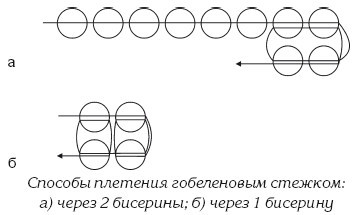 Способы плетения гобеленовым стежком: а) через 2 бисерины; б) через 1 бисерину Если количество бисерин нечетное или нужно более надежное и прочное крепление, присоединять можно каждую из них отдельно, что осуществляется точно таким же способом, но после первого ряда набирают 1 бисерину, после чего нитку с иголкой возвращают в противоположном направлении только через последнюю бисерину и снова проводят через первую бисерину второго ряда; на нитку надевают следующую бисерину и точно таким же способом закрепляют за предпоследнюю бисерину первого ряда; этим же способом заканчивают весь ряд, после чего переходят ко второму, третьему и т. д., пока не будет достигнута соответствующая длина изделия. Для повышения надежности и дополнительного выравнивания изделия через все сформированные ряды бисера после завершения плетения можно дополнительно пропустить еще 1–2 нитки, как бы прошить изделие. Освоив гобеленовое плетение, очень просто разработать и связать для себя браслет с собственными вензелями, сумочку с пейзажными мотивами, чехол для сотового телефона, изысканную вечернюю косметичку или стильный пояс. При этом в процессе низания можно убавлять и добавлять крайние ряды, что позволит формировать не только прямоугольные фигуры, но и элементы сложных изогнутых форм.